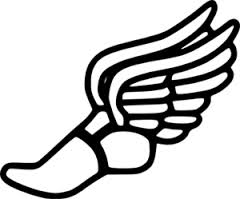 EventPerformanceNameYearHigh Jump7'1"Justin Kretchmer2013Long Jump21'2"Travis Thier2017Triple Jump44'7"Josh Ritzel1997Shot Put61'8"Brendan Duncan2013Discus192'7"Brendan Duncan2012Pole Vault14'1"Mark Yochum198510011.14CMTEric Jost200120022.94CMTEric JostDavid LutmanNoah Hays200119822017400 49.74Noah Hays20178001:57.09Lance Mueller201516004:16.67Lance Mueller201532009:32.48Lance Mueller2015110HH14.76Greysan Moehrs2016300IH40.44CMTGreysan Moehrs20164x100 Meter Relay43.49Jon Kreher, Antonio Bean,             Travis Thier, Greysan Moehrs20164x200 Meter Relay1:32.40Jon Kreher, Antonio Bean,            Garrett Simunich, Ian Howard20164x400 Meter Relay3:22.60Dawson Holden, Jackson McAlister              Sam Rick, Noah Hays20174x800 Meter Relay8:10.96Lance Mueller,Cole Rodenberg Jake Schwartz,Blake Rusteberg2015